ПРИКАЗ № 24-О«14» марта 2019 г.О внесении изменений в Приказ от 07.12.2018 г. №125-О«О порядке применения бюджетной классификации Российской Федерации в части, относящейся к бюджету муниципального образования «Город Майкоп»В соответствии с абзацем 5 пункта 4 статьи 21 Бюджетного кодекса Российской Федерации  п р и к а з ы в а ю:Внести изменения в приказ Финансового управления администрации муниципального образования «Город Майкоп» от 07.12.2018 №125-О «О порядке применения бюджетной классификации Российской Федерации в части, относящейся к бюджету муниципального образования «Город Майкоп»:В приложение №1 «Перечень и коды целевых статей расходов бюджета, применяемых при формировании и исполнении бюджета муниципального образования «Город Майкоп»»после строкидобавить строкуВ приложение № 3 «Уникальные, направления расходов, увязанные с программными (непрограммными) целевыми статьями расходов бюджета»:после строки:добавить строкупосле строкидобавить строку:2. Отделу финансово - правового, методологического и информационного обеспечения (Крамаренко И.В.) разместить настоящий приказ на официальном сайте Администрации МО «Город Майкоп» (http://www.maikop.ru).3. Контроль за исполнением настоящего приказа возложить на заместителя руководителя Ялину Л.В.4. Приказ «О внесении изменений в приказ от 07.12.2018 №125-О «О порядке применения бюджетной классификации Российской Федерации в части, относящейся к бюджету муниципального образования «Город Майкоп» вступает в силу со дня его подписания. Руководитель                          		                              В.Н.ОрловАдминистрация муниципального образования «Город Майкоп»Республики АдыгеяФИНАНСОВОЕ УПРАВЛЕНИЕ385000, г. Майкоп, ул. Краснооктябрьская, 21тел. 52-31-58,  e-mail: fdmra@maikop.ru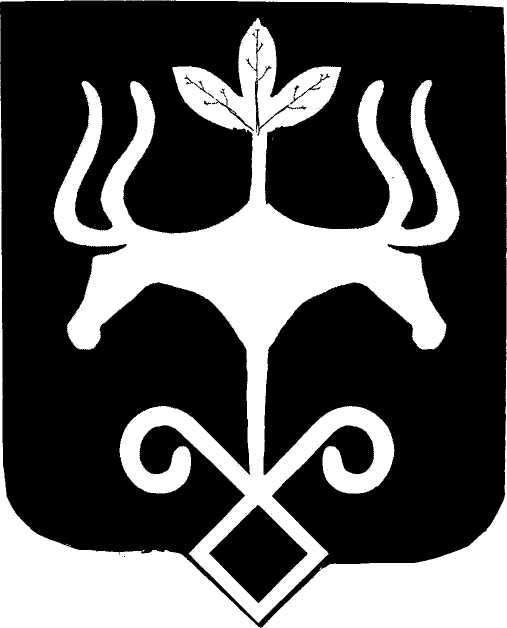 Адыгэ РеспубликэмМуниципальнэ образованиеу «Къалэу Мыекъуапэ» и АдминистрациеИФИНАНСОВЭ ИУПРАВЛЕНИЕ385000, къ. Мыекъуапэ,  ур. Краснооктябрьскэр, 21тел. 52-31-58,  e-mail: fdmra@maikop.ruОсновное мероприятие «Создание методических и правовых условий»18 0 01 00000По данной целевой статье отражаются расходы на реализацию основного мероприятия «Создание методических и правовых условий»Основное мероприятие «Переселение граждан из аварийных многоквартирных домов»18 0 02 00000По данной целевой статье отражаются расходы на реализацию основного мероприятия «Переселение граждан из аварийных многоквартирных домов»02360Подготовка технической документацииПо данному направлению расходов отражаются расходы в рамках основного мероприятия  «Создание методических и правовых условий» муниципальной программы  «Переселение граждан из жилых помещений, которые в установленном порядке признаны непригодными для проживания и ремонту и реконструкции не подлежат, из жилых помещений, признанных непригодными для проживания и расположенных в аварийных многоквартирных домах муниципального образования «Город Майкоп» на 2018-2021 годы» на подготовку технической документации02370Приобретение жилых помещений в муниципальную собственность с последующим их предоставлением переселяемым гражданам по договорам социального наймаПо данному направлению расходов отражаются расходы в рамках основного мероприятия  «Переселение граждан из аварийных многоквартирных домов» муниципальной программы  «Переселение граждан из жилых помещений, которые в установленном порядке признаны непригодными для проживания и ремонту и реконструкции не подлежат, из жилых помещений, признанных непригодными для проживания и расположенных в аварийных многоквартирных домах муниципального образования «Город Майкоп» на 2018-2021 годы» на приобретение жилых помещений в муниципальную собственность с последующим их предоставлением переселяемым гражданам по договорам социального найма01080Организация и проведение Фестиваля ремесленников «Город мастеров»По данному направлению расходов отражаются расходы в рамках основного мероприятия «Развитие народных художественных промыслов» муниципальной программы «Развитие культуры муниципального образования «Город Майкоп» на 2018 – 2021 годы» на организацию и проведение Фестиваля ремесленников «Город мастеров»01090Разработка проектной документацииПо данному направлению расходов отражаются расходы в рамках основного мероприятия «Мероприятия в области архитектуры, градостроительства и рекламы» ведомственной программы «Повышение эффективности и сбалансированности работы Управления архитектуры и градостроительства муниципального образования «Город Майкоп» на 2016-2021 гг.» на разработку проектной документации